Epidemiological Case Study:  An investigation of disease, anatomy, physiology, and cell biology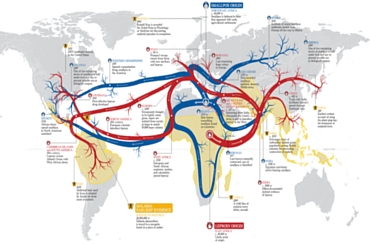 The Vibreo cholera outbreak of 1854 is just one of many epidemics that have had devastating effects on the human population.  Understanding the nature of a disease, it’s causes and effects, and how it is transmitted and spread through a population have long been the focus and concern of scientists, demographers, and the general public.  In this long-term study, you will investigate a specific epidemic, becoming an expert on the pathogen’s biology as well as the way the pathogen interacts with a host’s cells, anatomy, and physiology.  You will document and share your findings in a health symposium in an engaging, informational format of your choosing (pending teacher approval).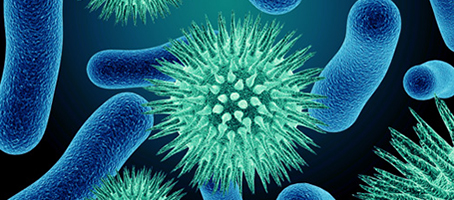 Epidemics of Concern:BotulismCholeraEscherichia coliEbola virus diseaseGiardiasisHuman immunodeficiency virus/Acquired immunodeficiency virus (HIV/AIDS)InfluenzaLegionellaLeprosyLyme diseaseMalariaMeaslesMeningitis – bacterial, fungal, amebic, parasitic, viralPlaguePolioSalmonellaSevere Acute Respiratory Syndrome (SARS)SmallpoxTuberculosis TyphusYellow FeverZika virus diseaseOther _______________Research Roles & Descriptions:Project Outline & Timeline:About the disease – DUE January 14History of notable outbreaks, epidemics, and/or pandemics for the specific disease.Geographic distribution of outbreaks and spread of disease.Affected populationsEnvironmental factors contributing to transmissionNotable scientists contributing to understanding of the disease.Pathogen biology – DUE February 8TaxonomyCell structureLife cycleNotable physiologyHost biologyAnatomical perspective - DUE January 18Anatomical structures affected by pathogen Anatomical structures’ response to pathogenPhysiological perspective - DUE January 25Biological processes affected by pathogenSymptoms occurring in response to pathogenBiological processes that respond to pathogenInteraction of treatment(s) on physiologyCellular perspective – DUE February 1Cells affected by pathogenCells responding to pathogenHealth Symposium – DUE February ______Product Rubric ParametersProcess Rubric ParametersPart 1, About the Disease - RubricDUE DATE ________________________    STUDENT LEADER __________________________________TOTAL _________/35Part 1, About the Disease – Guiding Questions & PromptsDUE DATE ________________________    STUDENT LEADER __________________________________What is the history of the disease?  When was it first reported?  Is it still currently a health concern?What are some notable outbreaks?Are there maps or other images that are important to include to describe historical spread of the disease?What important scientific discoveries have occurred in association with this disease?  When did the discoveries occur?  Who are the scientists involved with these discoveries?What is the geographic distribution of this disease?What human populations have been/are most likely to be affected? What statistics can be included about the impact of this disease, presently and historically?  Why are these statistics relevant?Are there graphs & tables that could be included to effectively show the impacts of this disease?What environmental factors contribute to the transmission of the disease? What other risk factors contributing to disease transmission?Part 2, Anatomical Perspective - RubricDUE DATE ________________________    STUDENT LEADER __________________________________TOTAL _________/30Part 2, Anatomical Perspective – Guiding Questions & PromptsDUE DATE ________________________    STUDENT LEADER __________________________________What anatomical structures are affected by the disease?Where are these structures located?What diagrams can be included to effectively illustrate the structures and locations of these organs?How does the disease affect these structures?Is there a graphic that supports the explanation of how the disease affects the human anatomy (e.g., flow chart, diagram)?What anatomical structures respond to the disease?Where are these structures located?What diagrams can be included to effectively illustrate the structures and locations of these organs?Why do these structures interact to / respond to the disease?Is there a graphic that supports the explanation of how the human anatomy responds to the disease (e.g., flow chart, diagram)?Part 3, Physiological Perspective – RubricDUE DATE ________________________    STUDENT LEADER __________________________________TOTAL _________/45Part 3, Physiological Perspective – Guiding Questions & PromptsDUE DATE ________________________    STUDENT LEADER __________________________________What physiological processes are affected by the disease?How are each of these physiological processes carried out under healthy, non-diseased circumstances?How are each of these physiological processes affected by the disease?Which structures (likely identified in part 2) are used in each of these processes?Is there a graphic(s) that supports the explanation of how the disease affects these physiological processes (e.g., flow chart, diagram)?What physiological processes respond to the disease?How do each of these physiological processes respond to the disease?Which structures (likely identified in part 2) are used in each of these processes?Is there a graphic(s) that supports the explanation of how these physiological processes respond to the disease (e.g., flow chart, diagram)?What symptoms occur in response to the disease?What medical treatments exist to eliminate the disease and/or alleviate symptoms?How do each of these treatments interact with the physiological processes to treat the disease/symptoms?Part 4, Cellular Perspective - RubricDUE DATE ________________________    STUDENT LEADER __________________________________TOTAL _________/40Part 4, Cellular Perspective – Guiding Questions & PromptsDUE DATE ________________________    STUDENT LEADER __________________________________What cell types (e.g., nerve cells, muscle cells) are affected by the disease?Is there a graphic illustrating these cell types that could be included?What organelles are affected by the disease for each of these cell types?Where are these organelles located within the cell?Are there diagrams that can be included to effectively illustrate the organelles’ structures and locations?How does the disease affect these organelles for each cell type?Is there a graphic that supports the explanation of how the disease affects the cell (e.g., flow chart, diagram)?What cell types respond to the disease?Is there a graphic illustrating these cell types that could be included?What organelles respond to the disease?Where are these organelles located within the cell?What are the functions of these organelles?What diagrams can be included to effectively illustrate the structures and locations of these organelles?How do these organelles interact to / respond to the disease?Is there a graphic that supports the explanation of how the human anatomy responds to the disease (e.g., flow chart, diagram)?Part 5, Pathogen Biology – RubricDUE DATE ________________________    STUDENT LEADER __________________________________TOTAL _________/40Part 5, Pathogen Biology – Guiding Questions & PromptsDUE DATE ________________________    STUDENT LEADER __________________________________How is the pathogen classified?What is the pathogen’s scientific name and common name(s)?What is the pathogen’s cellular classification (e.g, multicellular, unicellular, prokaryote, eukaryote, plant cell, animal cell)?What are some notable organelles of the pathogen?What are the functions of each of these organelles?How does the pathogen’s structure enable it to affect a host and spread within a population?Is there a diagram that illustrates the pathogen’s cellular structure?What are some important physiological processes carried out by the pathogen?What structures are involved in carrying out these processes?How are these processes carried out and how do they affect the host?How is the physiology of the pathogen affected by medical intervention(s)?Are there diagrams that effectively illustrate how these processes work and how they affect a host?Part 6, Health SymposiumDUE DATE ________________________    STUDENT LEADER __________________________________TOTAL ________/40Epidemiologist 	Investigate the transmission, causes, and risk factors associated with the spread of the disease.Lead Student _____________________________AnatomistStudies the organ structures affected by the disease as well as those that respond to the pathogen.Lead Student _____________________________Cell biologistStudies that cellular structures affected by the disease as well as those that respond to the pathogen. Lead Student _____________________________PhysiologistStudies the biological processes affected by the disease as well as those that respond to the pathogen.Lead Student _____________________________PathologistInvestigates the classification, life cycle, structure, and notable physiological activities of a disease-causing agent.Lead Student _____________________________Public Health SpecialistShare information to the general public regarding the epidemic, including information of the transmission, causes, and effects of the disease.Lead Student _____________________________ScoreQualifications5All aspects of the project component are addressed completely and accurately.  Each component is explained in a clear, concise, understandable, engaging manner.  Relevant graphics are included.All sources are cited.4Most aspects of the project component are addressed completely and accurately.  Most components are explained in a clear, concise, understandable, engaging manner.  Many relevant graphics are included.Most sources are cited.2Some aspects of the project component are addressed completely and accurately.  Some components are explained in a clear, concise, understandable, engaging manner.  Some relevant graphics are included.All sources are cited.0Components not attemptedScoreQualifications5Student is consistently present, engaged, and on-task throughout project work time.responsible for completing an equitable share of the project.supporting other students’ work in a kind, respectful way.appropriately caring for and utilizing classroom resources (e.g., texts, computers)4Student is usually present, engaged, and on-task throughout project work time.responsible for completing an equitable share of the project.supporting other students’ work in a kind, respectful way.appropriately caring for and utilizing classroom resources (e.g., texts, computers)2Student is occasionally present, engaged, and on-task throughout project work time. responsible for completing an equitable share of the project.supporting other students’ work in a kind, respectful way.appropriately caring for and utilizing classroom resources (e.g., texts, computers)0Student is rarely present, engaged, and on-task throughout project work time.responsible for completing an equitable share of the project.supporting other students’ work in a kind, respectful way.appropriately caring for and utilizing classroom resources (e.g., texts, computers)Project ComponentsStudent ResearcherCompleted(Y//N)Points EarnedPoints EarnedPoints EarnedPoints EarnedCommentsProject ComponentsStudent ResearcherCompleted(Y//N)5420CommentsHistory of the disease, notable outbreaks, important scientific discoveriesScientific discoveries and advancements; Important scientists associated with findingsGeographic distribution and spread; includes relevant mapsAffected populations and relevant statistics; includes relevant graphs & tablesEnvironmental factors & other risk factors contributing to disease contraction; includes relevant graphicsStudent engagement and contribution of the learning process (x2)Project ComponentsStudent ResearcherCompleted(Y//N)Points EarnedPoints EarnedPoints EarnedPoints EarnedCommentsProject ComponentsStudent ResearcherCompleted(Y//N)5420CommentsAffected anatomical structures: (x2)Structures and locations are identified.  Connections to disease are explained.  Includes all relevant graphics.Responding anatomical structures: (x2)Structures and locations are identified.  Connections to disease are explained.  Includes all relevant graphics.Student engagement and contribution of the learning process (x2)Project ComponentsStudent ResearcherCompleted(Y//N)Points EarnedPoints EarnedPoints EarnedPoints EarnedCommentsProject ComponentsStudent ResearcherCompleted(Y//N)5420CommentsAffected biological processes: (x2)Processes are explained.Connection to structures & locations identified.Connections to disease are explained.Includes all relevant graphics.Responding biological processes(x2)Processes are explained.Connection to structures & locations identified.Connections to disease are explained.Includes all relevant graphics.Physiological symptoms are describedMedical treatments are identified and their connection to physiological processes are described. (x2)Student engagement and contribution of the learning process (x2)Project ComponentsStudent ResearcherCompleted(Y//N)Points EarnedPoints EarnedPoints EarnedPoints EarnedCommentsProject ComponentsStudent ResearcherCompleted(Y//N)5420CommentsAffected cell type(s)Affected cellular structures: (x2)Structures and locations are identified.  Normal and impaired functions described.Connections to disease are explained.  Includes all relevant graphics.Responding cell type(s)Responding cellular structures: (x2)Structures and locations are identified.  Functions described.Connections to disease are explained.  Includes all relevant graphics.Student engagement and contribution of the learning process (x2)Project ComponentsStudent ResearcherCompleted(Y//N)Points EarnedPoints EarnedPoints EarnedPoints EarnedCommentsProject ComponentsStudent ResearcherCompleted(Y//N)5420CommentsIdentification of pathogen taxonomy; use of scientific nomenclature Description of cellular structure (x2)Structures and locations are identified.  Functions of structures described.Connections to disease transmission are explained. Includes all relevant graphics.Description of pathogen life cycle.  Includes all notable stages Connection to transmission explainedIncludes all relevant graphicsDescription of pathogen physiology (x2)Processes explained.Connection to structures & locations identified.Connections to host explained.Includes all relevant graphics.Effect of medical treatments on pathogen physiologyStudent engagement and contribution of the learning process (x2)Project ComponentsStudent ResearcherCompleted(Y//N)Points EarnedPoints EarnedPoints EarnedPoints EarnedCommentsProject ComponentsStudent ResearcherCompleted(Y//N)5420CommentsAll project components are includedAccurate, relevant information is shared (x2)Information is communicated clearly and is engaging to audiencePresentation format is creativeFinal project is free of grammatical & spelling errorsLiterature cited includes 5+ properly cited sources Student engagement and contribution of the learning process